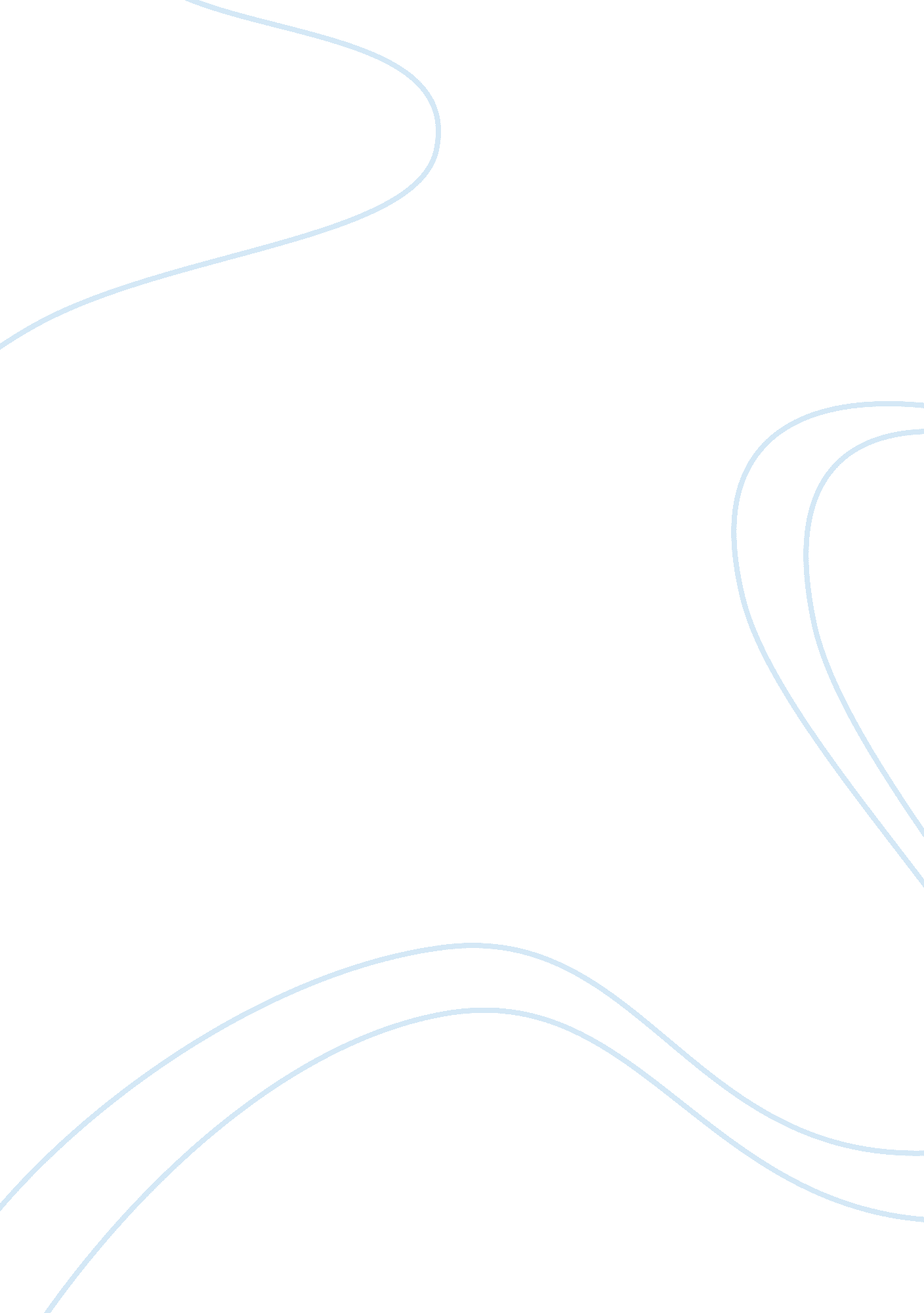 Temperature variation study on industrial bus duct systemTransportation, Public Transport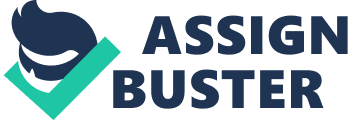 Electrical bus bar framework increases slightest need after the establishment, and the thermal and electrical stacking impact on this bar isn’t been observed generally inside the exploration network. A scientific model of the electrical bus bar has been produced to think about the different sorts of electrical and thermal loading. For the examination, two kinds of electrical bus bar loads have been taken, i. e. one with light loading factor and another with substantial loading factor. The thermal investigation of these buses is considered in this work. Variables influencing the thermal examination of the bus bar are present conveying limit of the bus bar, step changes of the electric load and cross determination region of the bus bar. The inductance is additionally influenced by the presence of another current-carrying conductor in the region. R stage is arranged in the external layer, Y stage bus bar is kept in the middle of R and B bus bars. Consequently, from this it is comprehended that Y stage will have the increased effect of eddy current due to the magnetic field of R and B stage bus bars. Accordingly, flow of current through the Y stage bus bar is more prominent than the R stage bus bar and B stage bus bar. The primary objective in bus bar improvement is to increase the components ampacity and to the reduction of materials. Because of the flow of current in bus bars, occurrence of loss of power transform into heat. Thus, cooling is essential to ensure the performance at maximum level and reliability. Bus bar configurations Bus bar configurations to improve heat dissipation and minimize skin effect. To enhance dissipation of heat and cut down the effect of skin and the effect of proximity. The progress made in the rating is an indication of the cooling and effect of skin with various configurations. At the point when various bars are stacked parallel, each bar shields the contiguous bar with reduction of dissipation of heat. Further, these bars together invlove in formation of large conductor and the current tends to concentration at the external surfaces alone because of skin effect. Thus, the inward surfaces share smaller current and the external surfaces share larger currents. An effort to enhance dissipation of heat and in reduction of effect of skin is taken in configurations other than parallel bars. It is ascertained that most conductors are at introduce adequately free and of high current carrying capability. Mechanical properties of the bus bar It is vital to find out the mechanical quality of the busbar material in order to ensure that the material remains unblemished amid transport and get together and drooping is dodged regardless of extended working life at maximal temperature. Because of the cold working, there are the two upsides and downsides. Elongation is brought down While increase in tensile strength and hardness occurs. Tensile Strength The structure experiences change in increase of tensile strength to the request of 200-220 N/mm² because of hot working. Cross sectional area of a conductor and its tensile strength are inversely proportional due to the amount of cold work application is confined by cutting down the area which can be accomplished. Proof Strength Production of a coveted measure of desired amount of permanent deformation in the metal is ‘ proof strength’ which is an imperative manual for its mechanical properties. The stress at which a non-proportional elongation and indicated percentage (generally 0. 2%) of the occurrence of the original gauge length is called as the proof strength. Arrangement of bus bar The values are taken from the power house, which has the capacity of 2500A rating and 1500 KVA transformer substation shown in fig 2. In the transformer, the voltage is stepped down to 440V for distribution to the load centres. Experiments are conducted under natural convectional mode and with the forced convectional mode by keeping the airflow parallel and perpendicular to the bus bar. From this arrangement, it is understood that Y phase will have the increased effect of eddy current due to the magnetic field of R and B phase bus bars. so, the steady state temperature in the phase Y is greater than other two phases. In these steady state thermal analysis the temperature attained in the aluminum bus bar under natural convection mode is 105°C and 94°C as maximum and minimum values. The maximum temperature is attained in the Y phase due to high current flows through the bus bar. The minimum temperature is attained in the R phase due to low current flows through the bus bar. To reduce the temperature rise in the bus bar, the forced convection mode is adapted. During forced convection – parallel air flow, the temperature difference between the aluminum and copper bus bar is 5°C increased in aluminum bus bar. Then during perpendicular air flow, the temperature difference between the aluminum and copper bus bar is 2°C increased in aluminum bus bar. It displays that forced convection – perpendicular air flow having a maximum amount of heat dissipation in both copper and aluminum bus bar. Temperature variation with time constant for various standard sizes of aluminum bus bar To reduce the size of the bus bar, the algebraic equation developed from thermal model is solved using MATLAB by considering different standard sizes of 35 mm, 50 mm and 100 mm bus bars of copper and aluminum materials under the forced convection arrangement. Temperature variation of bus bar with the time constant for different sizes of bus bar for the air flow in the perpendicular direction to bus bar are shown in the fig 10 and 11 for copper and aluminum bus bars respectively. In figure 10 copper bus bar for 100mm width, steady state temperature is attained at 37°C. If the width is reduced to 50mm the steady state temperature increases by 10%. Further, if the width of the bus bar is stepped down to the next standard size (35mm) the steady state temperature increases by 18%. Whereas in figure 11 aluminum bus bar for 100mm width, steady state attains at 40°C. If the width is reduced to 50mm the steady state temperature is increased by17%. Moreover, if the width of the bus bar is stepped down next standard size (35mm) the steady state temperature is increased by 32%. 